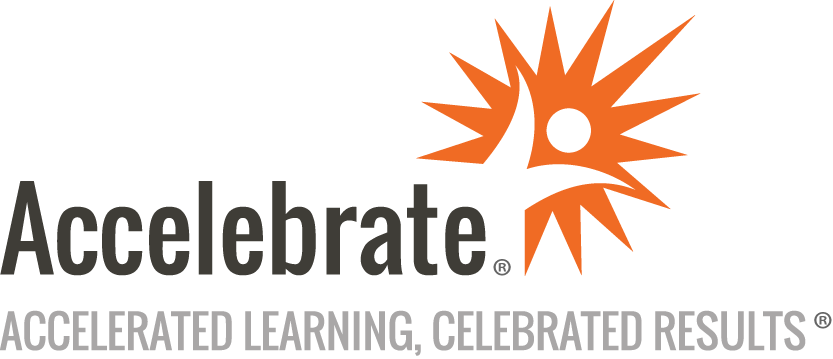 Comprehensive SvelteCourse Number: SVLT-104
Duration: 5 daysOverviewThis beginner to advanced Svelte course begins with an introduction to Svelte and then delves into the core features of SvelteKit, including routing, server-side rendering, and unit testing. Participants learn how to create static and dynamic pages, work with template reactivity, and use Svelte components. This course also covers event handling, forms, lifecycle, state management, and routing. Attendees then learn more advanced topics, including as error handling, asynchronous data, environment variables, advanced bindings, advanced component composition, advanced routing, actions, UI special effects, special elements, hooks, pages and layout, links, and unit testing. By the end of this comprehensive training, participants confidently use Svelte to build robust, high-performance web applications.PrerequisitesAll students must have JavaScript and HTML programming experience. Experience with CSS is helpful but not required.MaterialsAll Svelte training students receive comprehensive courseware covering all topics in the course. The instructor distributes courseware via GitHub. The courseware includes documentation and extensive code samples.Software Needed on Each Student PCStudents need a free, personal GitHub account to access the courseware and permission to install .NET SDK, Node.js, and Visual Studio Code on their computers. They also need permission to install NuGet Packages, NPM Packages and Visual Studio Extensions. If students are unable to configure a local environment, a cloud-based environment can be provided.ObjectivesUnderstand the fundamentals of Svelte and how it compares to other frameworksSet up a development environment for Svelte using SvelteKit and work with Svelte files and extensions for popular IDEsWork with SvelteKit’s features including Vite tooling, routing, server-side rendering, and unit testingCreate static and dynamic pages in Svelte, understanding their structure, content, and functionalityMaster Svelte’s template reactivity and understand how to change data through assignments and reactive statementsCompose Svelte components, props, and eventsUnderstand event handling in Svelte, including DOM events, event handlers, modifiers, and dispatching component eventsExplore advanced Svelte topics such as forms, lifecycle, state management, routing, error handling, and asynchronous dataUnderstand the use of environment variables in Svelte and advanced bindings, including content-editable, each block bindings, media elements, and moreMaster advanced component composition techniques such as slots, named slots, slot fallbacks, and the context APIUse advanced routing techniques including optional parameters, REST parameters, param matchers, and route groups.Understand actions in Svelte, their uses, element-level lifecycle functions, and how to interface with 3rd party libraries.Create UI special effects using motion, transitions, key blocks, and animations directives.Understand the use of special elements in Svelte such as Svelte Self, Svelte Component, Svelte Element, and more.Use hooks in Svelte and handle hook requests and errorsMaster advanced topics such as server-side rendering, client-side rendering, pre-rendering, links, and unit testing in SvelteOutlineIntroduction What is Svelte?What problem does Svelte solve?Svelte vs. Other FrameworksSvelte CompilerDevelopment Environment RequirementsSvelteKitSvelte FilesSvelte Extension for Visual Studio CodeRun/Debug Svelte App in Visual Studio CodeSvelte Extension for WebStormRun/Debug Svelte App in WebStormSvelteKit Overview Vite ToolingDevelopment ServerRoutingDeploymentServer-side renderingUnit TestingGetting Started Exploring the REPLSvelte LayoutSvelte PageSvelte ComponentSvelte ArchitectureSvelte Element DirectivesCompiling Svelte FilesStatic Pages What is a Static Page?What problem do Static Pages solve?Static Page File StructureSetting Head ContentHTML ContentCSS ContentCommentsScoped CSSHandling ImagesHot Module ReloadingServer Pre-renderingPage RoutingDynamic Pages What is a Dynamic Page?What problem do Dynamic Pages solve?Client-Side RenderingDynamic Page File StructureJavaScript ContentUsing VariablesUsing ExpressionsData BindingClass and Style DirectiveEvent BindingLogic BlocksDebug TagTemplate Reactivity PrinciplesChanging Data through AssignmentsReactive StatementsUpdating Arrays and ObjectsComponent Basics What is a Component?What problem does it solve?Calling Components vs HTML ElementsComponent File StructureComponent PropsComponent EventsComponent Composition What is Component Composition?What problem does it solve?Nested ComponentsPassing Data to Child ComponentsHandling Events and Receiving Data from Child ComponentsComponent Tree Best PracticesEvent Handling Event Handling Element DirectivesDOM EventsAdding Event HandlersIn-line HandlersEvent ModifiersDispatching Component EventsForwarding EventsData binding Top-down data binding by defaultCommunication with props and eventsUsing two-way data bindingForms HTML Form ElementNamed Form ActionsForm ValidationForm SubmissionProgressive EnhancementLifecycle MountDestroyBefore UpdateAfter UpdateTickState Management StoresWritable StoresAuto-subscriptionsReadable StoresDerived StoresCustom StoresStore BindingsPage StoreNavigation StoreUpdated StoreRouting What is Routing?What problem does Routing solve?PagesLayoutRoute ParametersAPI RoutesErrors and Redirects Handling Errors and RedirectsError PagesFallback ErrorsRedirectsAsynchronous Data Promises & async/awaitFetching data from a REST APISubscriptionsStoresEnvironment VariablesAdvanced Bindings Content-EditableEach Block BindingsMedia ElementsReadonly Element DimensionsThis BindBind to Components PropsBind to Component InstancesAdvanced Component Composition SlotsNamed SlotsSlot FallbacksSlot PropsSlot ContentModule ContextContext APIAdvanced Routing Optional ParametersREST ParametersParam MatchersRoute GroupsOrganize Layouts and RoutesActions What are Actions?How are Actions used?Element-Level Lifecycle FunctionsCustomizing Reusable EventsInterface with 3rd Party LibrariesUI Special Effects Motion: Tweens & SpringTransitions DirectiveParametersIn and OutCustom CSS/JS TransitionsTransition EventsKey BlocksGlobal & Deferred TransitionsAnimations DirectiveSpecial Elements Svelte SelfSvelte ComponentSvelte ElementSvelte Window & BindingsSvelte BodySvelte DocumentSvelte HeadSvelte OptionsSvelte FragmentHooks What is Hook?How are Hooks used?Handle HookRequest EventHandle Fetch & ErrorPages and Layout Server-Side RenderingClient-Side RenderingPre-RenderingTrailing SlashUniversal LoadingInvalidationLinks PreloadingReloadingUnit Testing What is Unit Testing?Why Unit Test Svelte?Unit Testing FrameworkTesting Svelte componentsTesting Svelte storesTesting SvelteKitConclusion